Liste fournitures scolairesBAC PROFESSIONNEL Aménagements Paysagers et ForêtISETA Alternance 2023 - 2024Pour la classe de seconde, première et terminale :1 agenda1 clé USB 8 GO1 règle graduée de 30cm ou réglet métallique1 équerre/ 1 rapporteur /1 compas1 stylo porte mine 0,5 ou 0,7mm et des recharges + 1 gomme crayons de couleurs1 correcteur (style : tipex)1 lot de 3 ou 4 surligneurs (type stabilo)Colle / paire de ciseaux Pour la classe de seconde AP / F :1 classeur (pour les matières techniques)1 classeur (pour les matières générales)1 paquet de 100 feuilles simples et double de couleur blanches à gros carreaux une dizaine d’intercalaires1 portfolio 50 pages1 carnet de note petits carreaux format A5 ou similaire1 calculatrice scientifique niveau lycée que le jeune doit toujours avoir en sa possession quel que soit le cours1 trace cercle de différents diamètres pour plan de plantation pour AP seulement1 metre ruban de 5m (type Stanley PowerLock)Pour la classe de première et celle de terminale AP / F  :2  petits  classeurs de type GRAND FORMAT pour ranger les cours (généraux comme techniques en fin de semaine)une dizaine d’intercalaires1 porte vues : 100 vues1 lot de pochettes transparentes (100)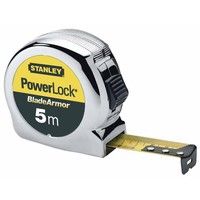 1 paquet de 100 feuilles simples blanches à gros carreaux1 paquet de 100 feuilles doubles blanches à gros carreaux1 carnet de note petits carreaux  format A5 ou similaire1 calculatrice scientifique niveau lycée que le jeune doit toujours avoir en sa possession quel que soit le cours1 trace cercle de différents diamètres pour plan de plantation pour AP seulement1 metre ruban de 5m (type Stanley PowerLock)Les travaux pratiques : Ponctuellement, des travaux pratiques seront organisés sur le site de Sévrier. Les apprentis seront prévenus à l’avance (verbalement et noté sur les emplois du temps) et devront à cette occasion être munis de chaussures de sécurité, de vêtement de travail d’une tenue de pluie…